Revised Dec 2022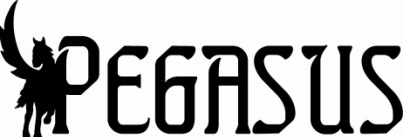 CDL, INC.Commercial Driver Training Application4722 Pacific Hwy, Bellingham, WA 98226 Ph: 360/318-7617 email alfred@pegasuscorp.usPERSONAL INFORMATIONDate		Social Security No.	Name	Date of Birth	/	/Last	First	Middle	(Required for Commercial Drivers)Current Address	Phone NumberStreet	City	State	ZipList your addresses of residency for the past 3 years. Previous AddressesEMPLOYMENT HISTORY: All driver applicants to drive intrastate commerce must provide the following information on all employers during the preceding 3 years, and all commercial driving experience for the past ten (10) years.List complete mailing address, street number, city, state and zip code.(NOTE: List employers in reverse order with the most recent. Add another sheet as necessary.)ADD ADDITIONAL SHEET IF NEEDED FOR MORE INFORMATION:ACCIDENT RECORDFor the past 3 years or more (attach sheet if more space is needed)add Additional sheets if neededTRAFFIC CONVICTIONS AND FORFEITURESFor the past 3 years (other than parking violations)Add additional sheets if neededA. Have you ever been denied a license, permit or privilege to operate a motor vehicle?	Yes	NoIf the answer to A or B is Yes, attach a statement giving details.The Workforce Board (The state agency that regulates this school) requires that we ask you for this information, by law (RCW 28C.10.050).  Providing your SS number is voluntary.  By law, the information you provide on this form cannot be given our by any state agency as public information.  The Workforce Board will not disclose data to anyone except authorized Workforce Board employees or contractors working on specific research activities, who follow strict confidentiality procedures.  This format follows the information required to be submitted by the school as part of the annual student data report:Please Circle ONLY one:White/Caucasian ** Black/African American ** American Indian or Alaska Native ** Hawaiian Native or other Pacific Islander ** Asian ** Multiracial ** OtherPlease Circle ONLY one:Are you Hispanic in Origin Yes / No  **  Are you disabled?  Yes / No ** Military Veteran? Yes / No ** Sex: Male / FemalePlease Circle ONLY one:Highest Grade completed:Less than High School graduation ** High School Graduate ** GED ** Some Post High School (no degree or cert) ** Certificate (less than 2 years ** Associate Degree  ** Bachelor’s degree  **  Master’s degree or higherAUTHORIZATIONThis certifies that this application was completed by me, and that all entries on it and information in it are true and complete to the best of my knowledgeDate	SignatureStreetCityStateZipEmployerTelephone Number (	)From (Mo./Yr.)From (Mo./Yr.)To (Mo./Yr.)AddressAddressAddressHours Per WeekHours Per WeekSpecific DutiesSpecific DutiesSpecific DutiesReason for LeavingReason for LeavingReason for LeavingYour TitleYour TitleReason for LeavingReason for LeavingReason for LeavingContact PersonContact PersonWere you subject to the FMCSRs while employed here? 	Yes 	NoWas your job designated as a safety-sensitive function in any DOT- regulated mode subject to the drug and alcohol testing requirements of 49 CFR Part 40?	Yes	NoWere you subject to the FMCSRs while employed here? 	Yes 	NoWas your job designated as a safety-sensitive function in any DOT- regulated mode subject to the drug and alcohol testing requirements of 49 CFR Part 40?	Yes	NoWere you subject to the FMCSRs while employed here? 	Yes 	NoWas your job designated as a safety-sensitive function in any DOT- regulated mode subject to the drug and alcohol testing requirements of 49 CFR Part 40?	Yes	NoEmployerTelephone Number(	)From(Mo./Yr.)From(Mo./Yr.)To(Mo./Yr.)AddressAddressAddressHours Per WeekHours Per WeekSpecific DutiesSpecific DutiesSpecific DutiesReason for LeavingReason for LeavingReason for LeavingYour TitleYour TitleReason for LeavingReason for LeavingReason for LeavingContact PersonContact PersonWere you subject to the FMCSRs while employed here? 	Yes 	NoWas your job designated as a safety-sensitive function in any DOT- regulated mode subject to the drug and alcohol testing requirements of 49 CFR Part 40? 	Yes 	NoWere you subject to the FMCSRs while employed here? 	Yes 	NoWas your job designated as a safety-sensitive function in any DOT- regulated mode subject to the drug and alcohol testing requirements of 49 CFR Part 40? 	Yes 	NoWere you subject to the FMCSRs while employed here? 	Yes 	NoWas your job designated as a safety-sensitive function in any DOT- regulated mode subject to the drug and alcohol testing requirements of 49 CFR Part 40? 	Yes 	NoDatesNature of Accident(Head-on, Rear-end, Upset, etc.)FatalitiesInjuriesLast Accident:LocationDateChargePenaltyDRIVER LICENSESStateLicense NumberTypeExpiration DateHas any license, permit or privilege over been suspended or revoked?YesNoDRIVING EXPERIENCEClass of EquipmentType of Equipment (Van, Tank Flat, Etc.)Approx. No. of Miles (Total)DRIVING EXPERIENCEClass of EquipmentType of Equipment (Van, Tank Flat, Etc.)DatesDatesApprox. No. of Miles (Total)DRIVING EXPERIENCEClass of EquipmentType of Equipment (Van, Tank Flat, Etc.)FromToApprox. No. of Miles (Total)